UAB ,,Kauno vandenys“ atliekami darbai:
Rugsėjo 13 d. Informacija apie planinį vandens tiekimo nutraukimą:Dėl laikinų vandentiekio įvadų perjungimo darbų, nuo 9 iki 15 val. nebus tiekiamas vanduo M. Gimbutienės g. 12 - 26, 15 - 25, T. Masiulio g. 13A, Giraitės g. 2 - 7.Klientai informuoti el. priemonėmis. Atsiprašome dėl galimų nepatogumų ir dėkojame už supratingumą.Mėnulio g. 3 (Radikių k.) – vandentiekio tinklų plovimas per priešgaisrinius hidrantus;Žemynos g. 33 - vandentiekio tinklų patikra;Dubingių g. 21, Savanorių pr. 55 - vandentiekio šulinių apžiūra, sklendžių profilaktika;S. Dariaus ir S. Girėno g. - monitoringo taško patikra;Žvejų g. - vandentiekio šulinių patikra;Bačkonių g. 6A - vandentiekio įvado paieška, atjungimas;Partizanų g. 222 - vandentiekio įvadinio vamzdyno plovimas;Vaidoto g. 65 - paviršinių lietaus nuotekų tinklų šulinėlių profilaktika;S. Raštikio g. 51 - buitinių nuotekų tinklų plovimas, šulinių valymas;Vydūno al. 63 - buitinių nuotekų tinklų šulinio ir išvado plovimas;Studentų g. 3 (Akademijos miestelis), Jonavos g. 82, Muziejaus g. - buitinių ir paviršinių lietaus nuotekų tinklų plovimas, šulinių patikra, paieška ir valymas;Čečėnijos a. - fontano plovimas, siurbimas;Muziejaus g., Studentų g. - buitinių ir paviršinių lietaus nuotekų tinklų patikra;Studentų g. - tinklų televizinė diagnostika.Kilus klausimams skambinti:Klientų aptarnavimas/Avarinė tarnyba – 8 800 20 000.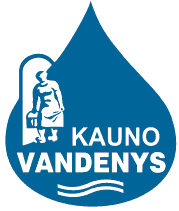 uždaroji akcinė bendrovė „Kauno vandenys“uždaroji akcinė bendrovė „Kauno vandenys“